2017 BEACON GROUP VIPER NORTH AMERICAN CHAMPIONSHIPCOURSE DIAGRAM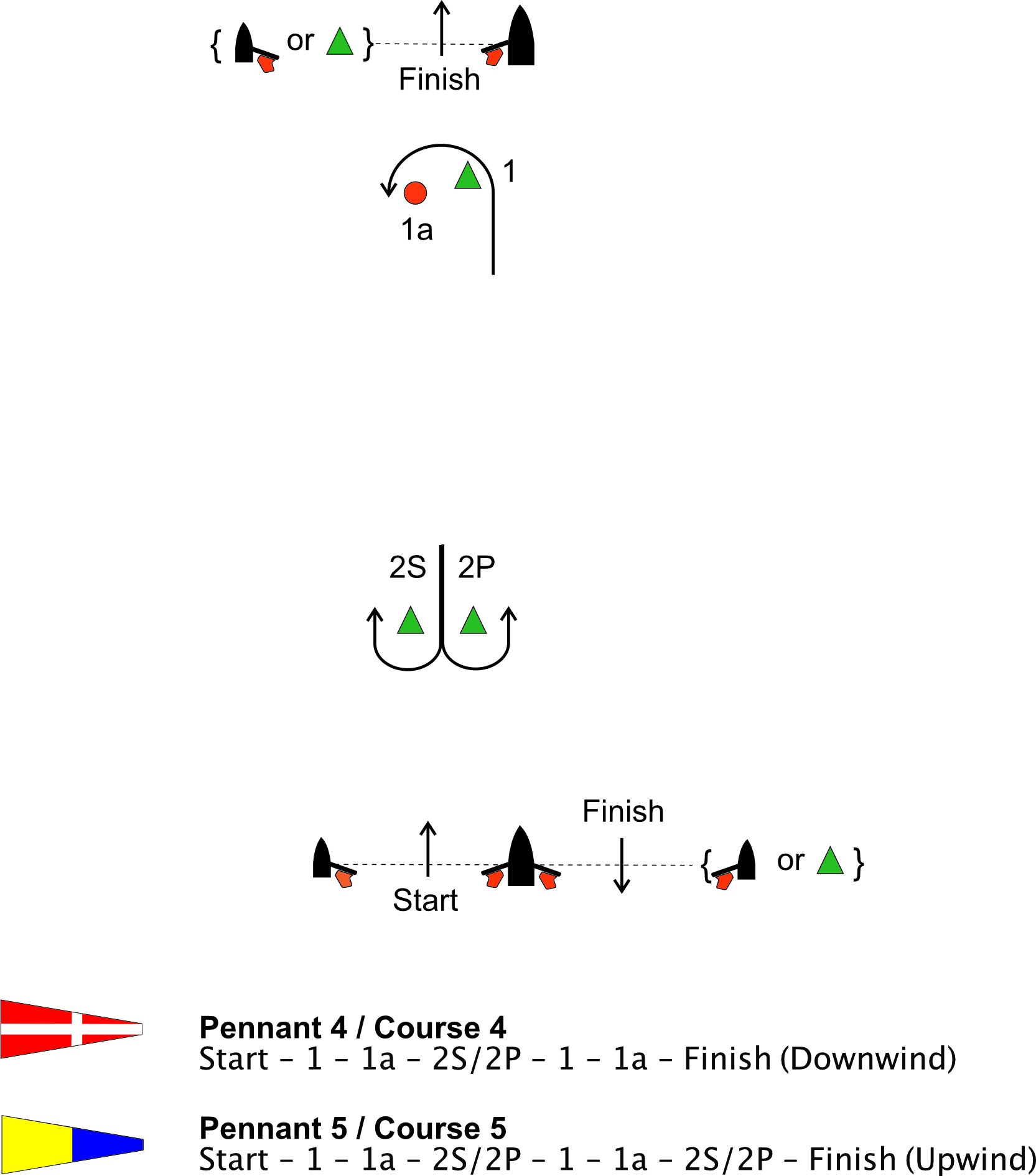 